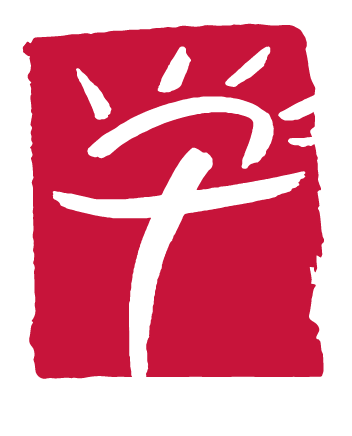 Ev.-Luth. SegensgemeindeEigenheimweg 5221077 HamburgAntrag auf UmgemeindungSehr geehrte/rwir, die , freuen uns sehr, dass Sie unser Mitglied werden wollen und aktiv am Leben unserer Kirchengemeinde teilnehmen möchten – herzlich willkommen!Da man grundsätzlich in der Kirchengemeinde Mitglied ist, in der man wohnt, benötigen wir den beigefügten Antrag vollständig ausgefüllt und unterschrieben von Ihnen zurück. Um den Rest kümmern wir uns.Auf Grund rechtlicher Auswirkungen wird in der Evangelisch-Lutherischen Kirche in Norddeutschland (Nordkirche) und anderen Landeskirchen unterschieden zwischen: Umgemeindungen 
(Wohnsitz und Wunsch-Kirchengemeinde liegen im Gebiet der Nordkirche) undKirchenmitgliedschaften in besonderen Fällen 
(Wohnsitz liegt außerhalb des Gebiets der Nordkirche).UmgemeindungenMit Ihrer Antragstellung und durch Beschluss unseres Kirchengemeinderates wird Ihre Umgemeindung rechtswirksam. Sie nehmen dann alle Rechte und Pflichten in unserer Kirchengemeinde wahr.Ein Umzug innerhalb der landeskirchlichen Grenzen der Nordkirche berührt die Wirksamkeit der Umgemeindung nicht. Ihre Umgemeindung bleibt bis zu einem schriftlichen Widerruf* bestehen.Bei einem Umzug außerhalb des Gebiets der Nordkirche erlischt Ihre Umgemeindung und Sie werden Gemeindeglied der Kirchengemeinde am neuen Wohnsitz. Um weiterhin Gemeindeglied bei uns zu bleiben, benötigen wir dann einen „Antrag auf Kirchenmitgliedschaft in besonderen Fällen“ (gleiches Formular).Kirchenmitgliedschaften in besonderen Fällen Durch Ihre Antragstellung und Beschluss unseres Kirchengemeinderates sowie das hergestellte Benehmen der PastorInnen unserer Gemeinde und Ihrer Wohnsitzkirchengemeinde (wir erledigen das) erlangen Sie alle Rechte und Pflichten in unserer Kirchengemeinde. Das Verwaltungsverfahren mit der abgebenden Kirchengemeinde ist umfangreich. Manchmal benötigt die Abwicklung zwar etwas Zeit, aber natürlich sind Sie uns bereits jetzt herzlich willkommen.Beenden können Sie die Kirchenmitgliedschaft in besonderen Fällen jederzeit schriftlich und formlos*. Durch einen Wegzug aus der bisherigen Kirchengemeinde des Wohnsitzes endet die Kirchenmitgliedschaft in besonderen Fällen automatisch. Selbstverständlich können Sie einen neuen Antrag stellen, das würde uns freuen. Wir beraten Sie gern.Grundsätzlich wären wir Ihnen dankbar, wenn Sie uns bei einem Umzug informieren würden. Wir sind guter Dinge, dieses Verwaltungsverfahren schnell abzuschließen und stehen Ihnen schon jetzt mit Rat und Tat (auch seelsorgerlich), Gottesdiensten und unseren weiteren Angeboten gerne zur Seite.Mit den besten WünschenIhre SegensgemeindeAntrag auf Umgemeindung(innerhalb der Ev.-Luth. Kirche in Norddeutschland)Antrag auf Kirchenmitgliedschaft in besonderen Fällen(Vereinbarung über die Kirchenmitgliedschaft in besonderen Fällen vom 07.12.2005 ABl. EKD 2005 S. 571)Hiermit beantrage ich folgende Umgemeindung / Mitgliedschaft in besonderen Fällen, weil eine Bindung an die Wunschkirchengemeinde vorhanden ist und ich die Möglichkeit habe, am Leben dieser Kirchengemeinde teilzunehmen.

Die Umgemeindung / Mitgliedschaft in besonderen Fällen soll begründet werden in derSofern bereits eine Umgemeindung für mich besteht, soll diese mit dem Antrag aufgehoben werden.Datum	Unterschrift (Antragstellende Person/ Personenberechtigte Person)Information der Wohnsitzkirchengemeinde* am:	* kann bei Umgemeindung innerhalb der Nordkirche entfallen.Beschluss der Wunschkirchengemeinde vom:	Ort	Unterschrift (aufnehmenden Kirchengemeinde)	Siegel (aufnehmenden Kirchengemeinde)Antragstellende PersonAntragstellende PersonAntragstellende PersonAntragstellende PersonFamiliennameGeburtsnameVornamenGeburtsdatum/GeburtsortAnschrift
(Straße, Hausnr.)Anschrift
(PLZ, Ort)KonfessionGeschlechtWohnsitzkirchengemeindeWohnsitzkirchengemeindeGliedkirche:Kirchengemeinde:KRO/KOE/inkl. PfarrbezirkStraße, Hausnr.PLZ,  OrtWunschkirchengemeindeWunschkirchengemeindeGliedkirche:Evangelisch Lutherische Kirche in NorddeutschlandKirchengemeinde:Ev.-Luth. Segensgemeinde Harburg KRO/KOE/inkl. Pfarrbezirk12209120Straße, Hausnr.Eigenheimweg 52PLZ,  Ort21077 Hamburg